União Apostólica de Schoenstatt no Brasil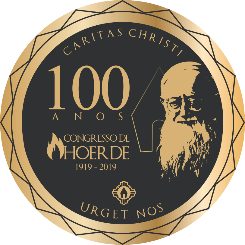 CENTENÁRIO DO CONGRESSO DE HOERDE1919 - 2019TríduoD: 	Queridos irmãos na Aliança de Amor! Estamos perto de celebrar os 100 anos do Congresso de Hoerde, momento que marca a história do Movimento de Schoenstatt. Para nos preparamos para a celebração deste jubileu iniciamos um TRÍDUO no mês de maio que termina neste mês de julho. No primeiro dia do Tríduo vivenciamos o HOERDE ONTEM, no segundo dia o HOERDE HOJE e encerraremos com o HOERDE SEMPRE!No espírito de Hoerde, “rumo aos tempos que virão”!L1:	O nosso terceiro encontro nos convida a lançar um olhar para o futuro. Em Hoerde foram lançadas sementes que se desenvolveram numa frondosa árvore, repleta de ramos distintos em seu modo ser e unidos em aliança junto à fonte original, o Santuário. Ancorados nos fundamentos de Hoerde queremos olhar para o futuro com a certeza de que os elevados ideais confirmados pelos jovens líderes em 1919 sejam traduzidos de forma atualizada nos novos tempos e assim Schoenstatt continue tendo uma missão decisiva na Igreja e na sociedade. De Hoerde herdamos os esteios de nossa identidade: a veneração a Maria, a educação apostólica de lideranças, a séria aspiração ao mais alto grau de perfeição, a formação de comunidades e o apostolado permanente em todos os campos possíveis.  L2:	Hoerde não somente apontou um ideal de santidade, mas apresentou um programa para alcançá-lo. O mundo precisa de “de novos santos; de grandes santos, convincentes e arrebatadores; e, se não santos, homens novos, personalidades integras, cristãos novos; cristãos autênticos, interiorizados, perfeitos.” Segundo o Pe. Kentenich, santos são aqueles que vivem de forma harmoniosa a vinculação com Deus, o próximo e o trabalho. De outro modo, ele explica: “Santidade é o ouvir apurado e a obediência às inspirações do Espírito Santo.” Também hoje e no futuro, a Igreja e a sociedade precisam de santos. Diz o Papa Francisco: “A santidade é o rosto mais belo da Igreja.” Somente se os seus membros aspirarem à santidade, ela pode refletir toda a beleza de Deus. Todos: Com gratidão, queremos abraçar o ideal de santidade e o caminho de aspiração que nos garante alcançá-la segundo os desígnios de Deus. O projeto pedagógico de Schoenstatt é para nós uma dádiva de imensurável valor em nosso itinerário de santificação própria e formação da nova comunidade. L1:	O apostolado não é apenas uma importante dimensão de Schoenstatt. Hoerde consagrou o apostolado como a marca essencial de Schoenstatt. Portanto, sem apostolado, Schoenstatt perde sua essência.  Decidir-se por Schoenstatt é decidir-se por um Movimento de renovação religiosa e moral do mundo, é decidir-se para ser, como Paulo, apóstolo de todas as gentes e em todos os lugares. L2: O Padre Kentenich ensina que o apostolado “não consiste, em primeiro lugar, em pregação por palavras. Nós devemos representar uma corrente de vida, precisamos irradiar atmosfera santificada e religiosa. Isso é algo discreto, mas é extraordinariamente eficaz, ou melhor, é o apostolado mais eficaz possível”. Ele também afirma que apostolado “é o interior que transborda, é o transbordamento da plenitude interior cristã, a plenitude da vida divina. [...] Eu transmito a vida. Posso fazê-lo pela palavra, mas o apostolado do ser é o mais importante.”  Na mesma linha de pensamentos, o Papa Francisco  afirma: “Jesus quer evangelizadores que anunciem a Boa Nova, não só com palavras, mas sobretudo com uma vida transfigurada pela presença de Deus.”Mulheres: Seguindo o exemplo de Maria, queremos levar a missão de Hoerde para o futuro tornando-nos testemunhas orantes, realizando gestos de amor e solidariedade, sendo instrumentos da Mãe de Deus para transmissão de vida a fim de que surja aqui e em todo o lugar uma nova terra mariana. Homens: Como o apóstolo Paulo, queremos lançar-nos nos novos areópagos e tornar-nos defensores de uma cultura de vida, cultura de encontro e de aliança. Queremos enfrentar os desafios do mundo da comunicação, da convivência humana e da nossa casa comum, dádiva do nosso Criador.  Todos: Unidos queremos renovar a nossa decisão pela missão de Schoenstatt. A vida que o P. José Kentenich suscitou, fortaleceu e transmitiu a todas as gerações agora está em nossas mãos. Como em todas as épocas, ele precisa de apóstolos ardorosos e líderes fiéis para que sua missão seja intensamente vivida no presente e levada fielmente para o futuro. Eis-nos aqui, Pai!  Usa-nos como teus instrumentos para tua missão! 